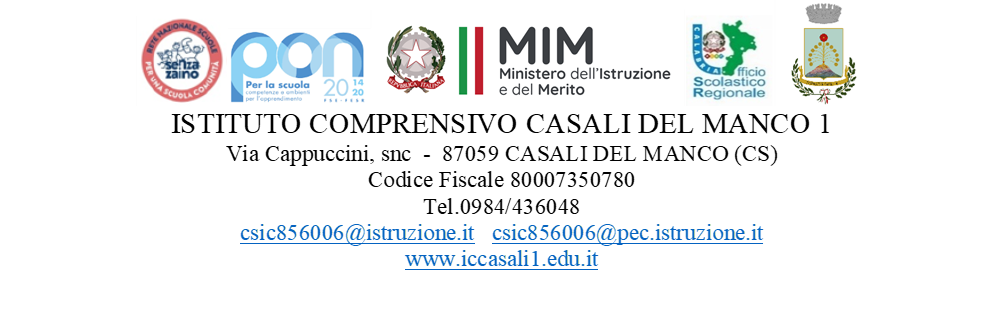 SCUOLA SENZA ZAINORegolamento Genitore CuriosoArt. 1 - Contenuto del regolamentoIl presente regolamento disciplina le modalità di accesso dei genitori all’aula Senza ZainoArt. 2 REGOLAMENTO GENITORE CURIOSOLa scuola” SENZA ZAINO”, la scuola che abbiamo sempre sognato … E’ la scuola della ricerca, la scuola dell’ospitalità, la scuola della comunità e della responsabilità …Ma come raccontarla, una scuola così, ai genitori?Per questo motivo nasce, nelle scuole SZ, “L’ ANGOLO DEL GENITORE CURIOSO”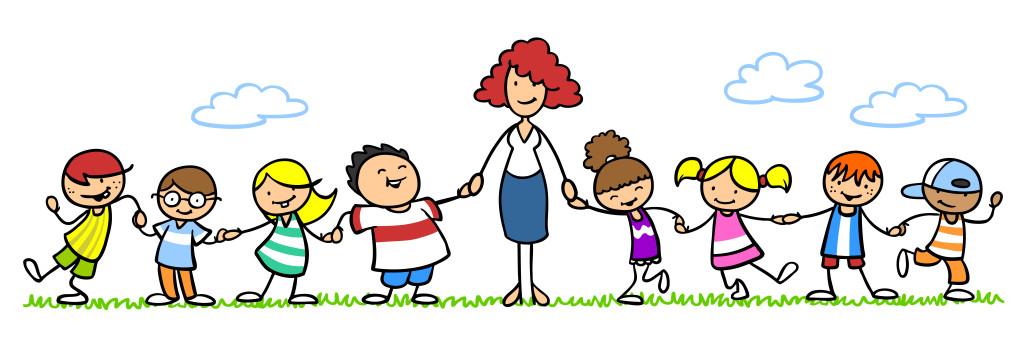 In questo angolo il genitore curioso potrà vedere:I riti del mattino, fuori e dentro l’aula. I diversi ruoli dell’insegnante; i diversi strumenti usati; le modalità di lavoro a coppie e in gruppo. La capacità dei bambini/ragazzi di gestire in autonomia i diversi momenti della giornata, grazie soprattutto all’ ambiente strutturato ed alla cartellonistica, atta a scandire lo svolgimento di tutte le mansioni quotidiane e delle turnazioni.La partecipazione attiva da parte degli alunni, alla pianificazione della giornata.L’apprendimento attraverso il fare.In definitiva si potrà osservare tutto ciò che caratterizza il modello SZ, e soprattutto si potrà raccontare la propria esperienza ad altri genitori …Il genitore curioso dovrà attenersi a queste semplici regole:accomodarsi su una sedia a lui riservata.osservare in silenzio.prendere appunti.chiedere all’insegnante, in un secondo momento dopo l’osservazione, tutte le informazioni che desidera.Il genitore curioso non dovrà, in nessun caso, disturbare lo svolgimento dell’attività didattica, altrimenti potrà essere allontanato subito dall’aula. Il genitore si impegna a rispettare la normativa sulla privacy rispetto a tutti i dati e le informazioni di cui viene a conoscenza durante l’attività.